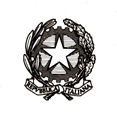 	Ministero dell’Istruzione, dell’Università e della RicercaDipartimento per la Programmazione e la Gestione delle risorse umane, finanziarie e strumentaliAllegato 11 al Disciplinare di GaraLISTINO PREZZI DISTRIBUTORI AUTOMATICI A BASE DI GARA CIG: 8114587108Listino prezzi Distributori AutomaticiListino prezzi Distributori AutomaticiPrezzo a base d'asta in €                  (IVA esclusa)PRODOTTI PER DISTRIBUTORE BEVANDE CALDEPRODOTTI PER DISTRIBUTORE BEVANDE CALDEPRODOTTI PER DISTRIBUTORE BEVANDE CALDEBEVANDE CALDE con marca (es. illy, lavazza)BEVANDE CALDE con marca (es. illy, lavazza)BEVANDE CALDE con marca (es. illy, lavazza)1Caffè espresso0,702Caffè lungo0,703Caffè macchiato0,704Caffè lungo con cacao0,705Caffè espresso con cacao0,706Caffè macchiato con cacao0,707Cappuccino classico0,708Cappuccino al cioccolato0,709Caffè decaffeinato0,80BEVANDE CALDE senza marcaBEVANDE CALDE senza marcaBEVANDE CALDE senza marca10Caffè espresso0,6011Caffè lungo0,6012Caffè macchiato0,6013Caffè con cioccolato0,6014Cappuccino classico0,6015Cappuccino al cioccolato0,6016Caffè decaffeinato0,70BEVANDE A BASE DI ORZOBEVANDE A BASE DI ORZOBEVANDE A BASE DI ORZO17Orzo corto0,5018Orzo lungo0,5019Orzo macchiato0,5020Cappuccino d'orzo0,5021Orzo macchiato con cacao0,5022Cappuccino d'orzo con cacao0,50BEVANDE AL GINSENGBEVANDE AL GINSENGBEVANDE AL GINSENG23Caffè espresso0,8024Caffè lungo 0,8025Caffè macchiato0,8026Cappuccino0,8027Caffè macchiato con cacao0,8028Cappuccino con cacao0,80ALTRE BEVANDE CALDEALTRE BEVANDE CALDEALTRE BEVANDE CALDE29Latte macchiato0,5030Tè al limone0,5031Cioccolata calda0,5032Latte e cioccolato0,5033Bicchiere vuoto0,10PRODOTTI PER DISTRIBUTORE BEVANDE FREDDE ED ALIMENTI PRECONFEZIONATIPRODOTTI PER DISTRIBUTORE BEVANDE FREDDE ED ALIMENTI PRECONFEZIONATIPRODOTTI PER DISTRIBUTORE BEVANDE FREDDE ED ALIMENTI PRECONFEZIONATIBEVANDE FREDDEBEVANDE FREDDEBEVANDE FREDDE34Acqua naturale (bottiglie da 500 ml) con residuo fisso non superiore a 1500 mg/l)0,5035Acqua frizzante (lattine da 330 ml) 0,6036The freddo (limone, pesca, verde) ad es. San Benedetto, Nestea, Twinings (bottiglie da 500 ml)1,2037Succhi di frutta in tetrapak 200 ml (di qualsiasi tipologia o gusto particolare)1,2038Succhi di frutta in PET 250 ml ad es. Yoga, Santal, Valfrutta (di qualsiasi tipologia o gusto particolare)1,2039Bibite gassate quali ad es. Coca Cola (standard e zero), aranciata (Fanta, San Pellegrino, Oransoda, Lemonsoda), Chinotto (San Pellegrino), Schweppes (classico, limone, pompelmo), lattine/PET da 330 ml1,2040Bevanda energetica PET (ad es.Gatorade, Energade, Powergade)1,20SNACK SALATISNACK SALATISNACK SALATI41Patatine in busta (vari gusti ) gr. 250,6042Croccanti salati gr. 40/50 quali:  ad es.Croccantelle, schiacciatine, crackers Pavesi (vari gusti), tarallini, sticks0,60PRODOTTI FRESCHIPRODOTTI FRESCHIPRODOTTI FRESCHI43Piadinette, salamini Beretta/focacce ripiene1,6044Tramezzini (2 pezzi)1,6045Confezioni di frutta fresca1,60SNACK DOLCISNACK DOLCISNACK DOLCI46Ad es. Kinder bueno, Kit Kat, Snickers, M&Ms, Mars, Kinder barrette cioccolato0,9047Merendine da frigo: ad es. Kinder, Fiesta, Delice, Fetta a latte, Pinguì, Paradiso0,9048Merendine da forno: Crostatine, cornetti, krapfen, frolle0,9049Snacks dietetici/ipocalorici quali: barrette ad es.  Kellogg's, Vitasnella, Pavesini, Riso Scotti e per celiaci0,9050Biscotti da 6 pezzi quali ad es.: Oreo, Ringo e Wafer Loacker0,9051Yogurt da bere0,9052Gomme da masticare, caramelle alla menta1,50